                                 https://ok.ru/group/70000001121537  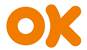                               https://vk.com/club216232720  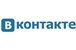 